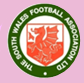 THE SOUTH WALES FOOTBALL ASSOCIATION LIMITEDREFEREE'S REPORT OF A TEAM OFFICIAL SENT OFFEach Report Form MUST be sent within 2 days of the occurrence to the:Hon. Assistant Secretary-Discipline, SWFA, G A Buckingham,Email:   discipline@southwalesfa.co.ukPost:    86 Dyffryn Y Coed, Church Village, Pontypridd CF38 1PQEach Report Form MUST be sent within 2 days of the occurrence to the:Hon. Assistant Secretary-Discipline, SWFA, G A Buckingham,Email:   discipline@southwalesfa.co.ukPost:    86 Dyffryn Y Coed, Church Village, Pontypridd CF38 1PQReferees are advised to read the accompanying notes carefully before completing the formReferees are advised to read the accompanying notes carefully before completing the formMatch:VVenue:Date:League/CompetitionDiv/RoundTeam Officials NameOfTEAM OFFICIAL OFFENCESTEAM OFFICIAL OFFENCESSTO-01  Delaying the restart of play by the opposing teamSTO-02     Receiving a second caution in the same matchSTO-03    Using unauthorised electronic or communication equipment and/or behaving in an inappropriate manner as the result of using electronic or communication equipmentSTO-04 Deliberately leaving the technical area to: (Select following)STO-04(a)  i.   Show dissent towards, or remonstrate with, a match official; and/orSTO-04(b)  ii.  Act in a provocative or inflammatory manner; and/orSTO-04(c)iii. Enter the opposing technical area in an aggressive or confrontational manner.STO-05   Using offensive, insulting or abusive language and/or gesturesSTO-06    Entering the field of play to confront a match official (including at half-time & full-time)STO-07UnusedSTO-08      Entering the field of play to interfere with play, an opposing player or match officialSTO-09        Deliberately throwing/kicking an object onto the field of playSTO-10   Physical or aggressive behaviour towards an opposing player, substitute, team official, match official, spectator or any other person STO-11     Violent conductSTO -12Dismissed from the Technical Area for a reason not listed above (refer to report below)State which offence here, under Law 12, sectionSTO  -Report of Offence (Please keep reports short & to the point, The box will expand as you type)Referees NameSWFA Ref Reg No:ReferenceAutomatic Suspension MatchesCommencing dateSent to Club